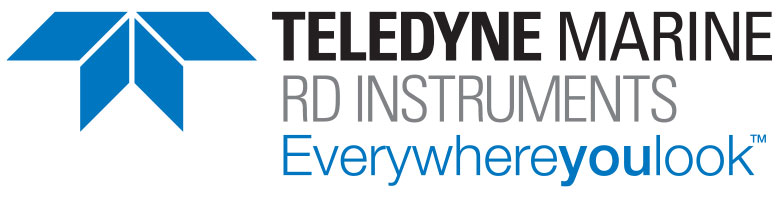 Quality Manager Requisition:  23455Location:  Poway, CAApply Here  Link to Quality Manager-Marine Instrumentation/Electronics job postingCompany OverviewTeledyne Marine is a group of leading-edge subsea technology companies that are part of Teledyne Technologies Incorporated. We have evolved into an industry powerhouse, bringing Imaging, Instruments, Interconnect, Seismic, and Vehicle technology together to provide total solutions to our customers.With about 71% of the Earth’s surface covered in water, a majority of it unmapped, unobserved and undiscovered, the opportunity to be a part of this new exploration is very exciting.  Challenges with temperature extremes, zero visibility and pressures that can crush titanium can make investigation in the ocean depths even more difficult than travel through space.For more information, visit our website at: teledynemarine.comThe Teledyne Marine Quality Team participates in this path to discovery in their work on the development of state-of-the-art marine sensors, instruments and vehicles that operate in these environments, tackling applications from deep water observatories through to manned and unmanned vehicles that travel the world’s oceans.Position Summary and ResponsibilitiesThe Quality Manager develops, implements and maintains the activities of quality assurance systems and processes, including but not limited to, internal audits, CAPA, MRB, calibration, training, process metrics, etc.  Oversees development and implementation of standards, methods and procedures for inspecting, testing and evaluating the precision, accuracy and reliability of company products.  Focuses on ISO program improvements and enhancing documented procedures and work instructions.  Develops budget and monitors expenditures. Makes recommendations for corrective action necessary to ensure conformity with quality specifications.  Ensures finished products conform to government and company standards and satisfy good manufacturing practices regulations.  Selects, develops and evaluates personnel to ensure the efficient operation of the function.Supervisory Responsibilities                                            This job has supervisory responsibilities to the process.  Supervises staff employee(s) and is responsible for the overall direction, coordination, and evaluation of same.  Carries out supervisory responsibilities in accordance with the organization's policies and applicable laws. Responsibilities include interviewing, hiring, and training employees; planning, assigning, and directing work; appraising performance; rewarding and disciplining employees; addressing complaints and resolving problems.QualificationsEducation and/or Experience:  Bachelor's degree (B.A.) from four-year college or university in a related positions and 2-5 years of directly related experience and/or training; or equivalent combination of education and experience. Other Skills and Abilities:Demonstrated knowledge of ISO 9001 in a manufacturing environmentKnowledge of AS9100 is highly preferredBasic knowledge of PCBA soldering IAW IPC 610 Class II, Cable Assembly IAW IPC 620 and Connector AssemblyGeneral knowledge of mechanical housing manufacturing and plating, to include anodizeLeadership experience with a quality assurance or operations team in an electronics manufacturing industryDemonstrated experience with generating, maintaining and presenting quality metrics in PowerPoint and Excel formats. Expert level ability highly preferred.Demonstrated ability to generate, update, implement and maintain quality assurance process documentationDemonstrated experience in planning and conducting process auditsDemonstrated experience in coordinating and managing Corrective Action and Preventive Action programs. Unipoint experience is preferred.Proven success in a continuous improvement environmentLimited travel may be requiredExperience in a Lean Manufacturing, Six Sigma, and 5S environment is highly preferredExperience in conducting, implementing and monitoring formal training programs and projectsExperience in coordinating and managing calibration programsCitizenship RequirementsDue to the type of work at the facility and certain access restrictions, successful applicants must be a "U.S. Person" (US citizens, US nationals, lawful permanent residents, asylees or refugees).Salary Range:  $74,800 USD - $100,000 USDPay TransparencyThe anticipated salary range listed for this role is only an estimate. Actual compensation for successful candidates is carefully determined based on several factors including, but not limited to, location, education/training, work experience, key skills, and type of position.What can Teledyne offer YOU?Competitive Salary & Benefits PackageExcellent Health, Dental, Vision & Life Insurance PlansPaid Vacation & Sick LeavePaid Holidays401(k) Employee Stock Purchase PlanPerformance Incentive Plan Focus on Wellness & Social OutreachEducational Tuition ReimbursementFun Employee Events throughout the yearQuick Link to Apply  Link to Quality Manager-Marine Instrumentation/Electronics job postingTeledyne is an Affirmative Action/Equal Opportunity EmployerAll qualified applicants will receive consideration for employment without regard to race, color, religion, sex, sexual orientation, gender identity, national origin, disability or veteran status, age, or any other characteristic or non-merit based factor made unlawful by federal, state, or local laws. ​